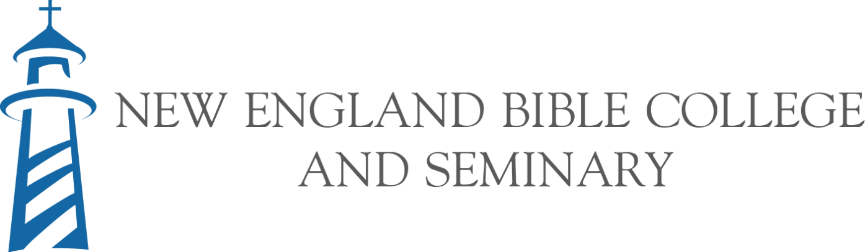 502 Odlin Rd. Bangor, ME 04401  207-947-1665Master of Divinity (M.Div.)Student Name: _____________________ Advisor: _____________________ Matriculation Date:__________This degree requires 84 total credit hours to complete (just under 6 semesters of full-time enrollment at 15 credit hours per semester). While NEBC/GES seeks to offer the needed classes on a regular basis, it cannot guarantee that all these classes will be available in any given academic year.* An internship or thesis is undertaken in the student’s final two semesters. The student may participate in some form of ministry, doing so under the supervision of a mentor approved by the Academic Dean. A thesis must be at least 60 pages, adhere to accepted academic standards, and have a topic approved by the Academic Dean, who will also assign a thesis advisor.  Upon successful completion, the internship or thesis will earn 6 credit hours.																							         12/8/20Core CompetenciesCoursesCredit HoursCompletedSpiritual DisciplineSF 500 Spiritual Formation 3HistoryHi 501 Church History Survey3Hi 611 World Religions      3Hi Elective:3TheologyTh 500 Hermeneutics: Worldview, Theology, & the Bible3Th 601 Christian Doctrine 1  3Th 602 Christian Doctrine 23Ph 603 Introduction to Apologetics     3LanguageLn 501 Introduction to Biblical Greek 13Ln 502 Introduction to Biblical Greek 2 3Ln 511 Introduction to Biblical Hebrew 13Ln 512 Introduction to Biblical Hebrew 23Biblical StudiesBi 501 Introduction to Old Testament 1 3Bi 503 Introduction to Old Testament 23Bi 502 Introduction to New Testament 13Bi 504 Introduction to New Testament 23Bi Elective:3Ministry ArtsEd 501 Introduction to Christian Education3Mi 510 Theology, History & Practice of Worship3Co 520 Introduction to Preaching & Public Speaking3Mi 600 Pastoral Ministry3Mi 601 Basic Biblical Counseling3Mi 760 Ministry Assessment & Management3Mi Elective:3Elective 1 3Elective 23Internship or Thesis*6